Little Luxury Treats Co. – Treat Boxes 07754 182508LTB1 (£12.00)Fruit Scone x2 withRoddas Clotted Cream & Tiptree Strawberry Jam x2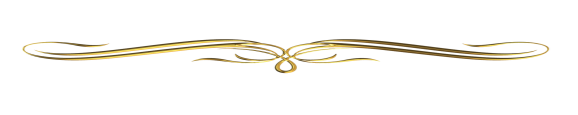 Everyday Tea, Earl Grey or CRU Coffee x2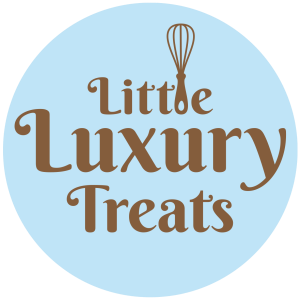 	LTB2 (£15.00)Ham & Mustard on seeded granary bread orCheddar Cheese & thinly sliced Red Onion on white Sausage Rolls Cheese Twists Kettle Chips Lightly Salted LTB3 (£15.00)Lemon DrizzleDark Chocolate BrownieFruit Scone with Roddas Clotted Cream     & Tiptree Strawberry JamCheesecake of the monthDTB4 (£20.00)Blueberry & White Chocolate Ganache TartMacaronsChocolate Choux BunMini sponge of the month